OBOJI CRTEŽE KOJ SU SASTAVLJENI OD GEOMETRIJSKI LIKOVA PREMA BOJAMA KOJE SU ZADANE.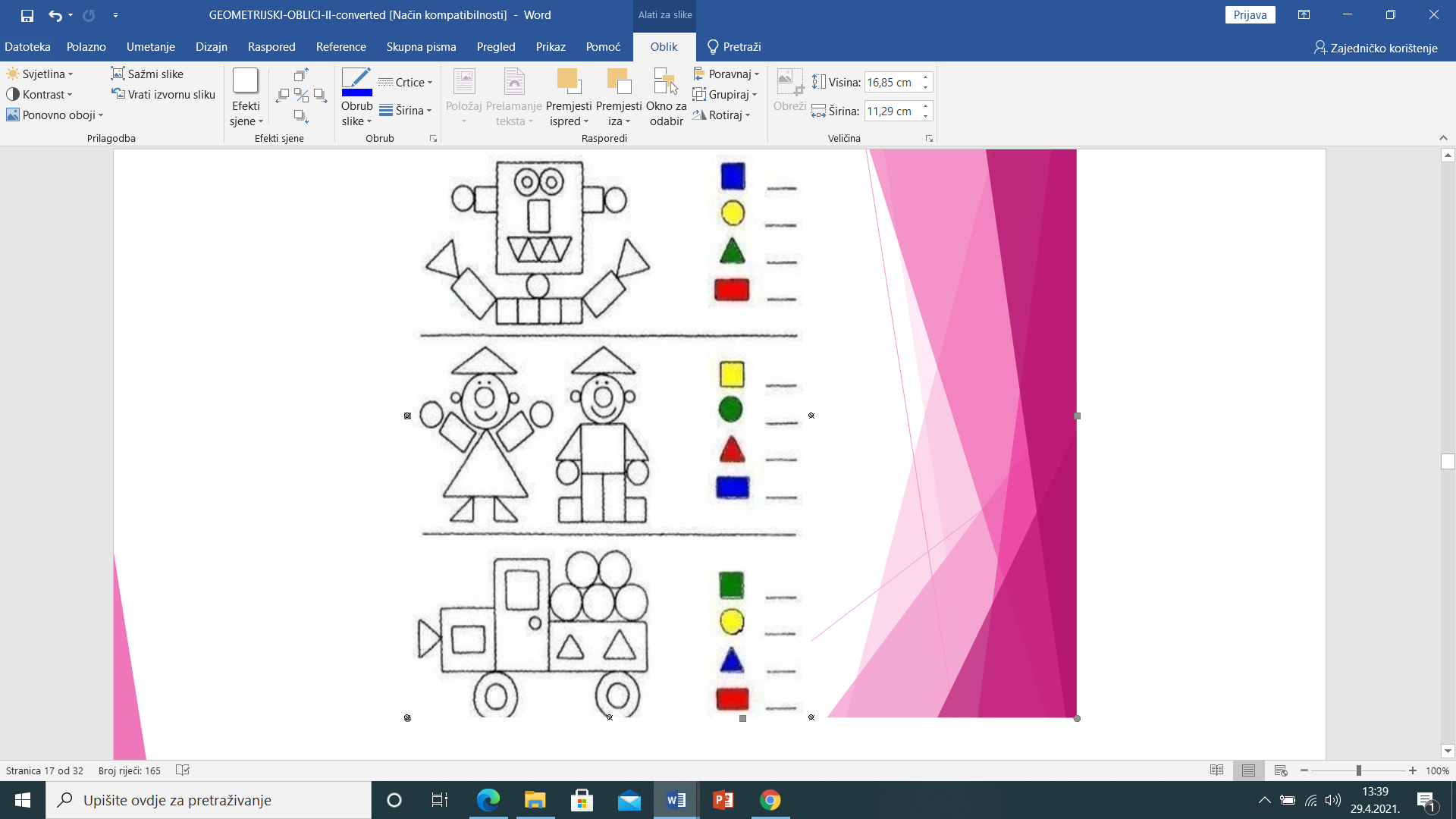 